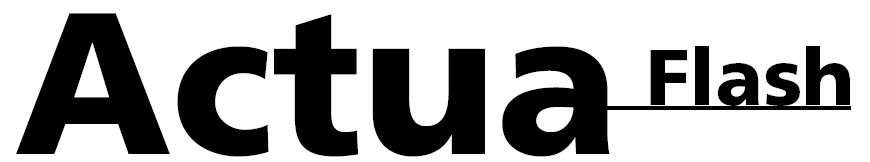 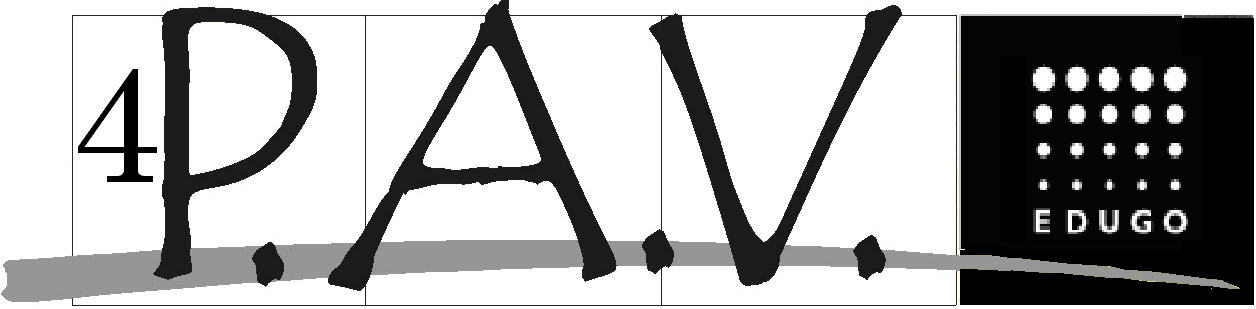 Naam:Klas:							doormailen naar bdhaene@hotmail.comOverzicht van de actuele gebeurtenissen van juli en augustus 2011Opdracht: bekijk de volgende foto’s van de actualiteit en plaats vervolgens de vier juiste begrippen bij elke foto. Naam: ………………………………………………………….Klas:	……………………………		datum: ……………………..				doormailen naar bdhaene@hotmail.comOverzicht van de actuele gebeurtenissen van juli en augustus 2011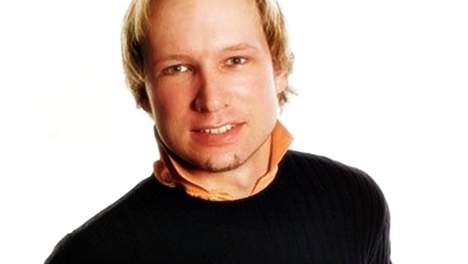 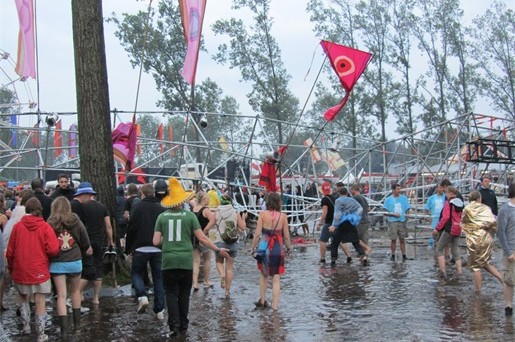 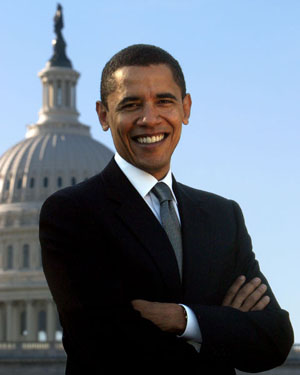 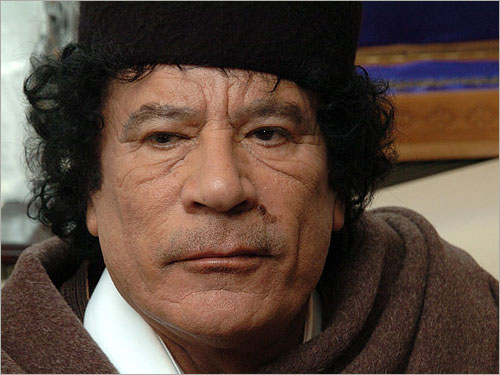 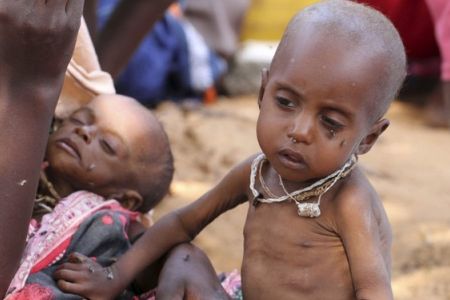 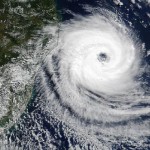 7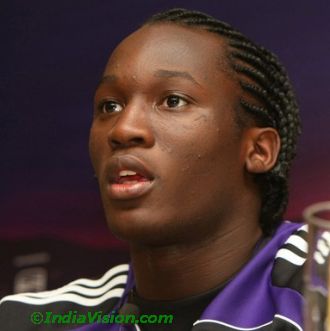 7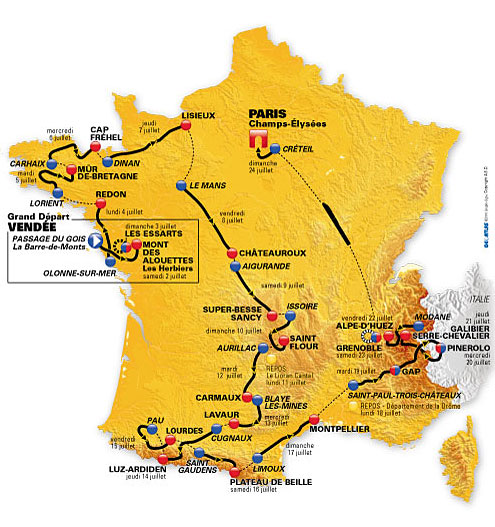 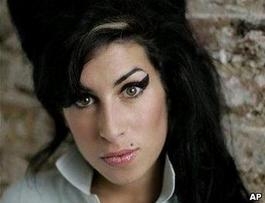 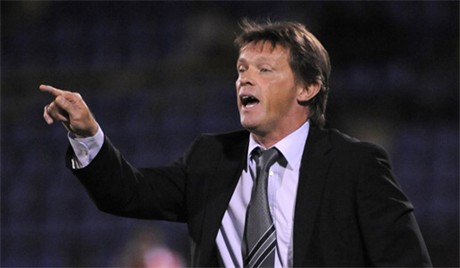 Anders Behring BreivikPresidentPresidentEx – RSCAChelsea27 jaar27 jaarLibiëEinde Kadafi – tijdperkOrkaan IreneOrkaan IreneHongerHoorn van AfrikaFinanciële crisisFinanciële crisisNoodweerVijf dodenUtoyaUtoyaCadel EvansJelle VanendertRebellen overwinnenRebellen overwinnenTrainerNew YorkKurt CobainKurt CobainPukkelpopObamaLukakuLukakuNoorwegenTour de FranceAmy WinhouseAmy WinhouseFranky VercauterenoverstromingenEx - GenkEx - GenkChokri MahassinetyfoonTripoliTripoliDemocraten vs republikeinen1212 – actie15 miljoen euro15 miljoen euro1op 4 heeft hongerVele valpartijenDrank en drugsDrank en drugsAl JaziraMassamoordenaarFoto: onderwerpVier begrippen1.2.3.4.5.6.7.8.9.10.